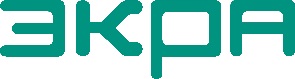 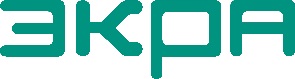 Бланк уставок терминала защиты, автоматики, управления и сигнализации линии БЭ2502Б0103Уставки реле тока и напряжения заданы в первичных и вторичных величинах.Расчет по формулам: , .Диапазоны регулирования и шаги изменения уставок заданы во вторичных величинах.Диапазон в первичных величинах приведен для примера. Необходимый диапазон вычисляется из диапазона во вторичных величинах в соответствии с коэффициентами трансформации.Начальные параметрыКоэффициенты преобразованияУставки » Максимальная токовая защита » Первая ступень МТЗУставки » Максимальная токовая защита » Вторая ступень МТЗУставки » Максимальная токовая защита » Третья ступень МТЗУставки » Максимальная токовая защита » Реле направления мощности 1 для МТЗУставки » Максимальная токовая защита » Реле направления мощности 2 для МТЗУставки » Максимальная токовая защита » Пуск МТЗ по напряжениюУставки » Максимальная токовая защита » УскорениеУставки » Максимальная токовая защита » Формирование сигнала Блокировка ЛЗШУставки » Защита от замыканий на землюУставки » Защита от замыканий на землю » Первая ступень ЗОЗЗУставки » Защита от замыканий на землю » Вторая ступень ЗОЗЗУставки » Защита от замыканий на землю » Реле направления мощности НПУставки » Защита от несимметричного режимаУставки » Защита минимального напряженияУставки » Защита от дуговых замыканийУставки » Газовая защитаУставки » УРОВУставки » АЧРУставки АПВУставки ЧАПВУставки Цепи управления выключателемУставки » Предупредительная сигнализацияУставки » Ресурс выключателя » Уставки по времениУставки » Ресурс выключателя » Логика работыУставки » Ресурс выключателя » Механический ресурс выключателяУставки » Ресурс выключателя » Коммутационный ресурс выключателя RMSУставки » Ресурс выключателя » Зависимость числа коммутаций выключателя от тока(RMS)Уставки » Ресурс выключателя » Коммутационный ресурс выключателя I2tУставки » Дистанционное управление коммутационными аппаратами » АвторизацияУставки » Дистанционное управление коммутационными аппаратами » Аппарат 1Уставки » Дистанционное управление коммутационными аппаратами » Аппарат 2Уставки » Дистанционное управление коммутационными аппаратами » Аппарат 3Уставки » Дистанционное управление коммутационными аппаратами » Аппарат 4Уставки » Дистанционное управление коммутационными аппаратами » Аппарат 5Уставки » Дистанционное управление коммутационными аппаратами » Аппарат 6Уставки » Дистанционное управление коммутационными аппаратами » Аппарат 7Уставки » Дистанционное управление коммутационными аппаратами » Аппарат 8Уставки » Выдержки времени для дискретных входовУставки Дополнительная логика и выдержки времениУставки » Уставки определителя места поврежденияУставки » Служебные параметрыУставки » Уставки времени » Параметры протокола SNTPУставки » GOOSE » Исходящее GOOSE сообщениеУставки » GOOSE » Управление битом тестированияУставки » GOOSE » Вход GOOSE 1Уставки » GOOSE » Вход GOOSE 2Уставки » GOOSE » Вход GOOSE 3Уставки » GOOSE » Вход GOOSE 4Уставки » GOOSE » Вход GOOSE 5Уставки » GOOSE » Вход GOOSE 6Уставки » GOOSE » Вход GOOSE 7Уставки » GOOSE » Вход GOOSE 8Уставки » GOOSE » Вход GOOSE 9Уставки » GOOSE » Вход GOOSE 10Уставки » GOOSE » Вход GOOSE 11Уставки » GOOSE » Вход GOOSE 12Уставки » GOOSE » Вход GOOSE 13Уставки » GOOSE » Вход GOOSE 14Уставки » GOOSE » Вход GOOSE 15Уставки » GOOSE » Вход GOOSE 16Уставки » GOOSE » Вход GOOSE 17Уставки » GOOSE » Вход GOOSE 18Уставки » GOOSE » Вход GOOSE 19Уставки » GOOSE » Вход GOOSE 20Уставки » GOOSE » Вход GOOSE 21Уставки » GOOSE » Вход GOOSE 22Уставки » GOOSE » Вход GOOSE 23Уставки » GOOSE » Вход GOOSE 24Уставки » GOOSE » Вход GOOSE 25Уставки » GOOSE » Вход GOOSE 26Уставки » GOOSE » Вход GOOSE 27Уставки » GOOSE » Вход GOOSE 28Уставки » GOOSE » Вход GOOSE 29Уставки » GOOSE » Вход GOOSE 30Уставки » GOOSE » Вход GOOSE 31Уставки » GOOSE » Вход GOOSE 32Уставки » GOOSE » Вход GOOSE 33Уставки » GOOSE » Вход GOOSE 34Уставки » GOOSE » Вход GOOSE 35Уставки » GOOSE » Вход GOOSE 36Уставки » GOOSE » Вход GOOSE 37Уставки » GOOSE » Вход GOOSE 38Уставки » GOOSE » Вход GOOSE 39Уставки » GOOSE » Вход GOOSE 40Уставки » GOOSE » Вход GOOSE 41Уставки » GOOSE » Вход GOOSE 42Уставки » GOOSE » Вход GOOSE 43Уставки » GOOSE » Вход GOOSE 44Уставки » GOOSE » Вход GOOSE 45Уставки » GOOSE » Вход GOOSE 46Уставки » GOOSE » Вход GOOSE 47Уставки » GOOSE » Вход GOOSE 48Параметры связи » Параметры Ethernet связи и протокола МЭК 61850ОбъектПрисоединениеТип выключателяКоэффициенты трансформацииТрансформатора тока (КТТ)Коэффициенты трансформацииТрансформатора напряжения (КТН)НаименованиеЗначениеЗаводской номер
[1 .. 65535]Лицевая панель
[32 св. и эл. ключи, 48 светодиодов, эл.ключи и гр.уст.дискр.вх, мех.ключи и эл.гр.уст.]НаименованиеЗначениеПервичная величина датчика аналогового входа Ia400,000 А
[0,001 .. 1000000,000]Вторичная величина датчика аналогового входа Ia5 А
[1 .. 5]Первичная величина датчика аналогового входа 3I030,000 А
[0,001 .. 1000000,000]Вторичная величина датчика аналогового входа 3I01,0 А
[0,2 .. 1,0]Первичная величина датчика аналогового входа Ua6000,000 В
[0,001 .. 1000000,000]Вторичная величина датчика аналогового входа Ua100,000 В
[0,001 .. 1000000,000]Первичная величина датчика аналогового входа 3U06000,000 ВПервичная величина датчика аналогового входа Uab6000,000 В
[0,001 .. 1000000,000]Вторичная величина датчика аналогового входа Uab100,000 В
[0,001 .. 1000000,000]Вторичная величина датчика аналогового входа 3U057,73 В
[57,70 .. 173,20]НаименованиеЗначениеЗначениеРабота МТЗ-1предусмотрена
[не предусмотрена, предусмотрена]предусмотрена
[не предусмотрена, предусмотрена]Ток срабатывания загрубленной МТЗ-18000,00 А
[40,00 .. 16000,00]100,00 А
[0,50 .. 200,00]Ток срабатывания МТЗ-14000,00 А
[40,00 .. 16000,00]50,00 А
[0,50 .. 200,00]Время срабатывания МТЗ-10,10 с
[0,00 .. 10,00]0,10 с
[0,00 .. 10,00]Автоматическое загрубление уставки МТЗ-1предусмотрено
[не предусмотрено, предусмотрено]предусмотрено
[не предусмотрено, предусмотрено]Контроль направленности МТЗ-1не предусмотрен
[не предусмотрен, от РНМ-1, от РНМ-2]не предусмотрен
[не предусмотрен, от РНМ-1, от РНМ-2]Пуск по напряжению МТЗ-1не предусмотрен
[не предусмотрен, предусмотрен]не предусмотрен
[не предусмотрен, предусмотрен]НаименованиеЗначениеЗначениеРабота МТЗ-2предусмотрена
[не предусмотрена, предусмотрена]предусмотрена
[не предусмотрена, предусмотрена]Ток срабатывания МТЗ-22000,00 А
[40,00 .. 16000,00]25,00 А
[0,50 .. 200,00]Время срабатывания МТЗ-25,00 с
[0,00 .. 20,00]5,00 с
[0,00 .. 20,00]Контроль направленности МТЗ-2от РНМ-1
[не предусмотрен, от РНМ-1, от РНМ-2]от РНМ-1
[не предусмотрен, от РНМ-1, от РНМ-2]Пуск по напряжению МТЗ-2предусмотрен
[не предусмотрен, предусмотрен]предусмотрен
[не предусмотрен, предусмотрен]Ускорение МТЗ-2предусмотрено
[не предусмотрено, предусмотрено]предусмотрено
[не предусмотрено, предусмотрено]НаименованиеЗначениеЗначениеРабота МТЗ-3предусмотрена
[не предусмотрена, предусмотрена]предусмотрена
[не предусмотрена, предусмотрена]Ток срабатывания МТЗ-3800,00 А
[28,00 .. 8000,00]10,00 А
[0,35 .. 100,00]Время срабатывания МТЗ-310,00 с
[0,00 .. 100,00]10,00 с
[0,00 .. 100,00]Контроль направленности МТЗ-3от РНМ-1
[не предусмотрен, от РНМ-1, от РНМ-2]от РНМ-1
[не предусмотрен, от РНМ-1, от РНМ-2]Пуск по напряжению МТЗ-3предусмотрен
[не предусмотрен, предусмотрен]предусмотрен
[не предусмотрен, предусмотрен]Действие МТЗ-3 на отключениепредусмотрено
[не предусмотрено, предусмотрено]предусмотрено
[не предусмотрено, предусмотрено]Ускорение МТЗ-3предусмотрено
[не предусмотрено, предусмотрено]предусмотрено
[не предусмотрено, предусмотрено]Выбор характеристикиНезависимая
[Независимая, Сильно инверсная, Нормально инверсная, Чрезвычайно инверсная]Независимая
[Независимая, Сильно инверсная, Нормально инверсная, Чрезвычайно инверсная]Относительный ток пуска ЗХ Iпуск1,10 о.е.
[1,10 .. 1,30]1,10 о.е.
[1,10 .. 1,30]Базисный ток ЗХ Iб400,00 А
[28,00 .. 1000,00]5,00 А
[0,35 .. 12,50]Временной коэффициент ЗХ1,0 
[0,1 .. 2,0]1,0 
[0,1 .. 2,0]НаименованиеЗначениеЗначениеТок срабатывания РНМ32,00 А
[28,00 .. 8000,00]0,40 А
[0,35 .. 100,00]Напряжение срабатывания РНМ60,00 В
[6,00 .. 66,00]1,00 В
[0,10 .. 1,10]Угол МЧ45,0 °
[-180,0 .. 180,0]45,0 °
[-180,0 .. 180,0]Работа направленных (от РНМ-1) ступеней МТЗ при неисп. ТНвывод направленности
[блокирование, вывод направленности]вывод направленности
[блокирование, вывод направленности]НаименованиеЗначениеЗначениеТок срабатывания РНМ32,00 А
[28,00 .. 8000,00]0,40 А
[0,35 .. 100,00]Напряжение срабатывания РНМ60,00 В
[6,00 .. 66,00]1,00 В
[0,10 .. 1,10]Угол МЧ45,0 °
[-180,0 .. 180,0]45,0 °
[-180,0 .. 180,0]Работа направленных (от РНМ-2) ступеней МТЗ при неисп. ТНвывод направленности
[блокирование, вывод направленности]вывод направленности
[блокирование, вывод направленности]НаименованиеЗначениеЗначениеНапряжение срабатывания по U2300 В
[120 .. 3600]5 В
[2 .. 60]Напряжение срабатывания по междуфазному U4200 В
[300 .. 6000]70 В
[5 .. 100]Время срабатывания при неисправности ТН20,0 с
[0,2 .. 100,0]20,0 с
[0,2 .. 100,0]Режим пуска по напряжениюпо Umin или U2
[по Umin или U2, по Umin]по Umin или U2
[по Umin или U2, по Umin]Контроль исправности цепей ТНне предусмотрен
[не предусмотрен, предусмотрен]не предусмотрен
[не предусмотрен, предусмотрен]Блокировка пуска по напряжению при неисправности ТНпредусмотрена
[не предусмотрена, предусмотрена]предусмотрена
[не предусмотрена, предусмотрена]Инвертирование сигнала Автомат ТНне предусмотрено
[не предусмотрено, предусмотрено]не предусмотрено
[не предусмотрено, предусмотрено]НаименованиеЗначениеУскорениепредусмотрено
[не предусмотрено, предусмотрено]Время срабатывания МТЗ с ускорением1,00 с
[0,00 .. 2,00]Время ввода ускорения1,50 с
[0,00 .. 3,00]НаименованиеЗначениеДействие МТЗ-1 на сигнал Блокировка ЛЗШпредусмотрено
[не предусмотрено, предусмотрено]Действие МТЗ-2 на сигнал Блокировка ЛЗШпредусмотрено
[не предусмотрено, предусмотрено]Действие МТЗ-3 на сигнал Блокировка ЛЗШпредусмотрено
[не предусмотрено, предусмотрено]НаименованиеЗначениеТок 3Ioизмеряется
[измеряется, вычисляется]Напряжение 3Uoизмеряется
[измеряется, вычисляется]НаименованиеЗначениеЗначениеРабота ЗОЗЗ-1предусмотрена
[не предусмотрена, предусмотрена]предусмотрена
[не предусмотрена, предусмотрена]Ток (измеряемый) срабатывания ЗОЗЗ-16,000 А
[0,270 .. 300,000]0,200 А
[0,009 .. 10,000]Ток (вычисляемый) срабатывания ЗОЗЗ-1400,00 А
[12,00 .. 800,00]5,00 А
[0,15 .. 10,00]Напряжение срабатывание 3Uo520 В
[104 .. 10392]5 В
[1 .. 100]Время срабатывания ЗОЗЗ-11,00 с
[0,00 .. 100,00]1,00 с
[0,00 .. 100,00]Принцип функционирования ЗОЗЗ-1по 3I0 и S0
[по 3U0, по 3I0 и S0, по 3I0]по 3I0 и S0
[по 3U0, по 3I0 и S0, по 3I0]Действие ЗОЗЗ-1 на отключениепредусмотрено
[не предусмотрено, предусмотрено]предусмотрено
[не предусмотрено, предусмотрено]НаименованиеЗначениеЗначениеРабота ЗОЗЗ-2предусмотрена
[не предусмотрена, предусмотрена]предусмотрена
[не предусмотрена, предусмотрена]Ток (измеряемый) срабатывания ЗОЗЗ-23,000 А
[0,270 .. 75,000]0,100 А
[0,009 .. 2,500]Ток (вычисляемый) срабатывания ЗОЗЗ-2200,00 А
[12,00 .. 200,00]2,50 А
[0,15 .. 2,50]Время срабатывания ЗОЗЗ-25,00 с
[0,00 .. 100,00]5,00 с
[0,00 .. 100,00]Контроль направленности ЗОЗЗ-2предусмотрен
[не предусмотрен, предусмотрен]предусмотрен
[не предусмотрен, предусмотрен]Действие ЗОЗЗ-2 на отключениепредусмотрено
[не предусмотрено, предусмотрено]предусмотрено
[не предусмотрено, предусмотрено]Выбор характеристикиНезависимая
[Независимая, Сильно инверсная, Нормально инверсная, Чрезвычайно инверсная]Независимая
[Независимая, Сильно инверсная, Нормально инверсная, Чрезвычайно инверсная]Базисный ток (измеряемый) ЗХ Iб6,00 А
[0,30 .. 75,00]0,20 А
[0,01 .. 2,50]Базисный ток (вычисляемый) ЗХ Iб80,00 А
[12,00 .. 200,00]1,00 А
[0,15 .. 2,50]Относительный ток пуска ЗХ Iпуск1,10 о.е.
[1,10 .. 1,30]1,10 о.е.
[1,10 .. 1,30]Временной коэффициент ЗХ1,0 
[0,1 .. 2,0]1,0 
[0,1 .. 2,0]НаименованиеЗначениеЗначениеТок (измеряемый) срабатывания РНМ0,300 А
[0,270 .. 75,000]0,010 А
[0,009 .. 2,500]Ток (вычисляемый) срабатывания РНМ20,00 А
[12,00 .. 200,00]0,25 А
[0,15 .. 2,50]Напряжение срабатывания РНМ103,9 В
[52,0 .. 114,3]1,0 В
[0,5 .. 1,1]Угол МЧ70,0 °
[-180,0 .. 180,0]70,0 °
[-180,0 .. 180,0]НаименованиеЗначениеРабота ЗНРпредусмотрена
[не предусмотрена, предусмотрена]Коэффициент несимметрии10 %
[2 .. 100]Время срабатывания ЗНР1,00 с
[0,00 .. 100,00]Действие ЗНР на отключениепредусмотрено
[не предусмотрено, предусмотрено]НаименованиеЗначениеЗначениеРабота ЗМНпредусмотрена
[не предусмотрена, предусмотрена]предусмотрена
[не предусмотрена, предусмотрена]Напряжение срабатывания ЗМН2100 В
[300 .. 6000]35 В
[5 .. 100]Время срабатывания ЗМН1,00 с
[0,00 .. 100,00]1,00 с
[0,00 .. 100,00]Действие ЗМН на отключениепредусмотрено
[не предусмотрено, предусмотрено]предусмотрено
[не предусмотрено, предусмотрено]НаименованиеЗначениеВремя срабатывания от сигнала ЗДЗ1,0 с
[0,2 .. 100,0]Контроль по току при действии ЗДЗпредусмотрен
[не предусмотрен, предусмотрен]Контроль по напряжению при действии ЗДЗне предусмотрен
[не предусмотрен, предусмотрен]Пуск ЗДЗ по току от ВВ или СВне предусмотрен
[не предусмотрен, предусмотрен]НаименованиеЗначениеДействие ГЗ на отключениене предусмотрено
[не предусмотрено, предусмотрено]НаименованиеЗначениеЗначениеУРОВпредусмотрено
[не предусмотрено, предусмотрено]предусмотрено
[не предусмотрено, предусмотрено]Ток срабатывания УРОВ400,00 А
[20,00 .. 800,00]5,00 А
[0,25 .. 10,00]Время срабатывания УРОВ1,00 с
[0,01 .. 10,00]1,00 с
[0,01 .. 10,00]Контроль РПВпредусмотрен
[не предусмотрен, предусмотрен]предусмотрен
[не предусмотрен, предусмотрен]Действие внешнего отключения на УРОВне предусмотрено
[не предусмотрено, предусмотрено]не предусмотрено
[не предусмотрено, предусмотрено]Контроль по току при действии УРОВ на себяпредусмотрен
[предусмотрен, не предусмотрен]предусмотрен
[предусмотрен, не предусмотрен]Действие внешнего УРОВ на вышестоящий выключательне предусмотрено
[не предусмотрено, предусмотрено]не предусмотрено
[не предусмотрено, предусмотрено]НаименованиеЗначениеЗначениеАЧР-1предусмотрена
[не предусмотрена, предусмотрена]предусмотрена
[не предусмотрена, предусмотрена]АЧР-2не предусмотрена
[не предусмотрена, предусмотрена]не предусмотрена
[не предусмотрена, предусмотрена]Логика работы АЧР, ЧАПВпо внешним сигналам
[по внешним сигналам, по внутренним сигналам]по внешним сигналам
[по внешним сигналам, по внутренним сигналам]Частота срабатывания АЧР-149,0 Гц
[45,0 .. 51,0]49,0 Гц
[45,0 .. 51,0]Разность между частотами возврата и срабатывания АЧР-10,05 Гц
[0,05 .. 1,00]0,05 Гц
[0,05 .. 1,00]Частота срабатывания АЧР-249,5 Гц
[45,0 .. 51,0]49,5 Гц
[45,0 .. 51,0]Разность между частотами возврата и срабатывания АЧР-20,05 Гц
[0,05 .. 1,00]0,05 Гц
[0,05 .. 1,00]Задержка на возврат реле частоты АЧР0,00 с
[0,00 .. 25,00]0,00 с
[0,00 .. 25,00]Скорость снижения частоты1,0 Гц/с
[0,1 .. 20,0]1,0 Гц/с
[0,1 .. 20,0]Напряжение срабатывания прямой последовательности АЧР1200 В
[600 .. 3600]20 В
[10 .. 60]Время срабатывания при АЧР-10,15 с
[0,00 .. 25,00]0,15 с
[0,00 .. 25,00]Время срабатывания при АЧР-25,0 с
[0,0 .. 100,0]5,0 с
[0,0 .. 100,0]Блокировка по скорости снижения частоты АЧРпредусмотрена
[не предусмотрена, предусмотрена]предусмотрена
[не предусмотрена, предусмотрена]НаименованиеЗначениеЗначениеАПВпредусмотрено
[не предусмотрено, предусмотрено]предусмотрено
[не предусмотрено, предусмотрено]Запрет АПВ-2не предусмотрен
[не предусмотрен, предусмотрен]не предусмотрен
[не предусмотрен, предусмотрен]Время готовности АПВ30,0 с
[5,0 .. 180,0]30,0 с
[5,0 .. 180,0]Время срабатывания АПВ-12,0 с
[0,2 .. 20,0]2,0 с
[0,2 .. 20,0]Время срабатывания АПВ-220,0 с
[0,2 .. 100,0]20,0 с
[0,2 .. 100,0]Запрет при неисправности ЦУпредусмотрен
[не предусмотрен, предусмотрен]предусмотрен
[не предусмотрен, предусмотрен]Запрет при АЧРпредусмотрен
[не предусмотрен, предусмотрен]предусмотрен
[не предусмотрен, предусмотрен]Запрет при самопроизвольном отключениине предусмотрен
[не предусмотрен, предусмотрен]не предусмотрен
[не предусмотрен, предусмотрен]Запрет от Внешнего отключенияне предусмотрен
[не предусмотрен, предусмотрен]не предусмотрен
[не предусмотрен, предусмотрен]Запрет от МТЗ-1не предусмотрен
[не предусмотрен, предусмотрен]не предусмотрен
[не предусмотрен, предусмотрен]Запрет от МТЗ-2не предусмотрен
[не предусмотрен, предусмотрен]не предусмотрен
[не предусмотрен, предусмотрен]Запрет от МТЗ-3предусмотрен
[не предусмотрен, предусмотрен]предусмотрен
[не предусмотрен, предусмотрен]Запрет от МТЗ с ускорениемне предусмотрен
[не предусмотрен, предусмотрен]не предусмотрен
[не предусмотрен, предусмотрен]Запрет от ЗОЗЗ-1не предусмотрен
[не предусмотрен, предусмотрен]не предусмотрен
[не предусмотрен, предусмотрен]Запрет от ЗОЗЗ-2не предусмотрен
[не предусмотрен, предусмотрен]не предусмотрен
[не предусмотрен, предусмотрен]Запрет от ЗНРне предусмотрен
[не предусмотрен, предусмотрен]не предусмотрен
[не предусмотрен, предусмотрен]Контроль напряжения при АПВ и ЧАПВпредусмотрен
[предусмотрен, не предусмотрен]предусмотрен
[предусмотрен, не предусмотрен]Напряжение работы АПВ5700 В
[300 .. 7200]95 В
[5 .. 120]НаименованиеЗначениеЧАПВпредусмотрено
[не предусмотрено, предусмотрено]Частота срабатывания ЧАПВ49,9 Гц
[45,0 .. 55,0]Разность между частотами срабатывания и возврата ЧАПВ0,05 Гц
[0,05 .. 1,00]Время готовности ЧАПВ30,0 с
[0,0 .. 180,0]Время срабатывания ЧАПВ10 с
[1 .. 300]Дополнительная задержка действия ЧАПВ на включение выключателя0,0 с
[0,0 .. 5,0]Включение при ЧАПВпри внутреннем
[при внутреннем, при внешнем]Сброс готовности ЧАПВ при внешнем отключениине предусмотрен
[не предусмотрен, предусмотрен]НаименованиеЗначениеВремя готовности привода20,0 с
[0,1 .. 40,0]Инвертирование сигнала Привод не готовне предусмотрено
[не предусмотрено, предусмотрено]Инвертирование сигнала Автомат ШПне предусмотрено
[не предусмотрено, предусмотрено]Задержка снятия сигнала отключения выключателя0,10 с
[0,02 .. 2,00]Время ограничения сигнала отключения выключателя1,0 с
[0,1 .. 5,0]Задержка снятия сигнала включения выключателя0,10 с
[0,02 .. 2,00]Время ограничения сигнала включения выключателя1,0 с
[0,1 .. 5,0]Второй электромагнит отключенияне предусмотрен
[не предусмотрен, предусмотрен]Блокировка команды Включить при аварийном отключениипредусмотрена
[не предусмотрена, предусмотрена]Управление выключателемимпульсное
[непрерывное, импульсное]НаименованиеЗначениеВремя контроля неисправности ЦУ10,0 с
[2,0 .. 20,0]Время срабатывания внешнего сигнала30,0 с
[0,2 .. 100,0]НаименованиеЗначениеDT_RES Время начала расхождения контактов0,020 с
[0,001 .. 0,200]НаименованиеЗначениеКонтроль ресурса выключателявыведен
[выведен, введен]XB_RESURS Выбор вида контроля ресурсаRMS
[RMS, I2t]Пуск расчета ресурса выключателя от сигнала N385 ОтключениеНаименованиеЗначениеАварийный порог числа коммутаций90,0 %
[1,0 .. 100,0]Допустимое число коммутаций10000
[0 .. 10000]НаименованиеЗначениеАварийный порог выработки ресурса(износа контактов) RMS90,0 %
[1,0 .. 100,0]НаименованиеЗначениеТок точки 1 (минимальный)1,25 кА
[0,10 .. 75,00]Число коммутаций точки 110000 
[1 .. 10000]Ток коммутационного ресурса точки 26,00 кА
[0,10 .. 75,00]Число коммутаций точки 2945 
[1 .. 10000]Ток коммутационного ресурса точки 330,00 кА
[0,10 .. 75,00]Число коммутаций точки 380 
[1 .. 10000]Ток коммутационного ресурса точки 40,10 кА
[0,10 .. 75,00]Число коммутаций точки 41 
[1 .. 10000]Ток коммутационного ресурса точки 50,10 кА
[0,10 .. 75,00]Число коммутаций точки 51 
[1 .. 10000]Ток коммутационного ресурса точки 60,10 кА
[0,10 .. 75,00]Число коммутаций точки 61 
[1 .. 10000]Ток коммутационного ресурса точки 70,10 кА
[0,10 .. 75,00]Число коммутаций точки 71 
[1 .. 10000]Ток коммутационного ресурса точки 80,10 кА
[0,10 .. 75,00]Число коммутаций точки 81 
[1 .. 10000]НаименованиеЗначениеМаксимальное значение ресурса по I2t,kA^2t2200 
[0 .. 20000]Аварийный порог коммутационного ресурса I2t90,0 %
[1,0 .. 100,0]НаименованиеЗначениеАвторизация управления по протоколу МЭК 60870-5-103нет
[нет, есть]НаименованиеЗначениеТип аппаратавыключатель
[нет, выключатель, разъединитель, заземляющий нож]Наименование аппарата1Модель управления избират.с пров.
[нет упр., прям.без пров., избират.с пров.]Время удержания выбора30,0 с
[0,0 .. 210,0]Время ожидания переключения1,0 с
[0,0 .. 210,0]Команда включения (КСС) на логический сигнал N257 КСС_R1Команда отключения (КСT) на логический сигнал N258 КСT_R1Прием сигнала 'реле положение включено' (РПВ) по входу N332 РПВПрием сигнала 'реле положение отключено' (РПО) по входу N331 РПОПрием сигнала блокировки включения по входу N-Прием сигнала блокировки отключения по входу N-Прием сигнала разрешения включения от опер.блокировки по входу N-Прием сигнала разрешения отключения от опер.блокировки по входуN-НаименованиеЗначениеТип аппаратавыключатель
[нет, выключатель, разъединитель, заземляющий нож]Наименование аппарата2Модель управления избират.с пров.
[нет упр., прям.без пров., избират.с пров.]Время удержания выбора30,0 с
[0,0 .. 210,0]Время ожидания переключения1,0 с
[0,0 .. 210,0]DT202 Время продления импульса управления0,00 с
[0,00 .. 5,00]Команда включения (КСС) на логический сигнал N-Команда отключения (КСT) на логический сигнал N-Прием сигнала 'реле положение включено' (РПВ) по входу N-Прием сигнала 'реле положение отключено' (РПО) по входу N-Прием сигнала блокировки включения по входу N-Прием сигнала блокировки отключения по входу N-Прием сигнала разрешения включения от опер.блокировки по входу N-Прием сигнала разрешения отключения от опер.блокировки по входуN-НаименованиеЗначениеТип аппаратавыключатель
[нет, выключатель, разъединитель, заземляющий нож]Наименование аппарата3Модель управления нет упр.
[нет упр., прям.без пров., избират.с пров.]Время удержания выбора30,0 с
[0,0 .. 210,0]Время ожидания переключения1,0 с
[0,0 .. 210,0]DT203 Время продления импульса управления0,00 с
[0,00 .. 5,00]Команда включения (КСС) на логический сигнал N-Команда отключения (КСT) на логический сигнал N-Прием сигнала 'реле положение включено' (РПВ) по входу N-Прием сигнала 'реле положение отключено' (РПО) по входу N-Прием сигнала блокировки включения по входу N-Прием сигнала блокировки отключения по входу N-Прием сигнала разрешения включения от опер.блокировки по входу N-Прием сигнала разрешения отключения от опер.блокировки по входуN-НаименованиеЗначениеТип аппаратаразъединитель
[нет, выключатель, разъединитель, заземляющий нож]Наименование аппарата4Модель управления прям.без пров.
[нет упр., прям.без пров., избират.с пров.]Время удержания выбора30,0 с
[0,0 .. 210,0]Время ожидания переключения1,0 с
[0,0 .. 210,0]DT204 Время продления импульса управления0,00 с
[0,00 .. 5,00]Команда включения (КСС) на логический сигнал N-Команда отключения (КСT) на логический сигнал N-Прием сигнала 'реле положение включено' (РПВ) по входу N-Прием сигнала 'реле положение отключено' (РПО) по входу N-Прием сигнала блокировки включения по входу N-Прием сигнала блокировки отключения по входу N-Прием сигнала разрешения включения от опер.блокировки по входу N-Прием сигнала разрешения отключения от опер.блокировки по входуN-НаименованиеЗначениеТип аппаратанет
[нет, выключатель, разъединитель, заземляющий нож]Наименование аппарата5Модель управления нет упр.
[нет упр., прям.без пров., избират.с пров.]Время удержания выбора30,0 с
[0,0 .. 210,0]Время ожидания переключения1,0 с
[0,0 .. 210,0]DT205 Время продления импульса управления0,00 с
[0,00 .. 5,00]Команда включения (КСС) на логический сигнал N-Команда отключения (КСT) на логический сигнал N-Прием сигнала 'реле положение включено' (РПВ) по входу N-Прием сигнала 'реле положение отключено' (РПО) по входу N-Прием сигнала блокировки включения по входу N-Прием сигнала блокировки отключения по входу N-Прием сигнала разрешения включения от опер.блокировки по входу N-Прием сигнала разрешения отключения от опер.блокировки по входуN-НаименованиеЗначениеТип аппаратанет
[нет, выключатель, разъединитель, заземляющий нож]Наименование аппарата6Модель управления нет упр.
[нет упр., прям.без пров., избират.с пров.]Время удержания выбора30,0 с
[0,0 .. 210,0]Время ожидания переключения1,0 с
[0,0 .. 210,0]DT206 Время продления импульса управления0,00 с
[0,00 .. 5,00]Команда включения (КСС) на логический сигнал N-Команда отключения (КСT) на логический сигнал N-Прием сигнала 'реле положение включено' (РПВ) по входу N-Прием сигнала 'реле положение отключено' (РПО) по входу N-Прием сигнала блокировки включения по входу N-Прием сигнала блокировки отключения по входу N-Прием сигнала разрешения включения от опер.блокировки по входу N-Прием сигнала разрешения отключения от опер.блокировки по входуN-НаименованиеЗначениеТип аппаратанет
[нет, выключатель, разъединитель, заземляющий нож]Наименование аппарата7Модель управления нет упр.
[нет упр., прям.без пров., избират.с пров.]Время удержания выбора30,0 с
[0,0 .. 210,0]Время ожидания переключения1,0 с
[0,0 .. 210,0]DT207 Время продления импульса управления0,00 с
[0,00 .. 5,00]Команда включения (КСС) на логический сигнал N-Команда отключения (КСT) на логический сигнал N-Прием сигнала 'реле положение включено' (РПВ) по входу N-Прием сигнала 'реле положение отключено' (РПО) по входу N-Прием сигнала блокировки включения по входу N-Прием сигнала блокировки отключения по входу N-Прием сигнала разрешения включения от опер.блокировки по входу N-Прием сигнала разрешения отключения от опер.блокировки по входуN-НаименованиеЗначениеТип аппаратанет
[нет, выключатель, разъединитель, заземляющий нож]Наименование аппарата8Модель управления нет упр.
[нет упр., прям.без пров., избират.с пров.]Время удержания выбора30,0 с
[0,0 .. 210,0]Время ожидания переключения1,0 с
[0,0 .. 210,0]DT208 Время продления импульса управления0,00 с
[0,00 .. 5,00]Команда включения (КСС) на логический сигнал N-Команда отключения (КСT) на логический сигнал N-Прием сигнала 'реле положение включено' (РПВ) по входу N-Прием сигнала 'реле положение отключено' (РПО) по входу N-Прием сигнала блокировки включения по входу N-Прием сигнала блокировки отключения по входу N-Прием сигнала разрешения включения от опер.блокировки по входу N-Прием сигнала разрешения отключения от опер.блокировки по входуN-НаименованиеЗначениеЗадержка на срабатывание по входу N1:X10,000 с
[0,000 .. 0,020]Задержка на срабатывание по входу N2:X10,000 с
[0,000 .. 0,020]Задержка на срабатывание по входу N3:X10,005 с
[0,000 .. 0,020]Задержка на срабатывание по входу N4:X10,010 с
[0,000 .. 0,020]Задержка на срабатывание по входу N5:X10,000 с
[0,000 .. 0,020]Задержка на срабатывание по входу N6:X10,000 с
[0,000 .. 0,020]Задержка на срабатывание по входу N7:X10,000 с
[0,000 .. 0,020]Задержка на срабатывание по входу N8:X10,000 с
[0,000 .. 0,020]Задержка на срабатывание по входу Сброс0,000 с
[0,000 .. 0,020]Задержка на срабатывание по входу N10:X20,010 с
[0,000 .. 0,020]Задержка на срабатывание по входу N11:X20,010 с
[0,000 .. 0,020]Задержка на срабатывание по входу N12:X20,020 с
[0,000 .. 0,020]Задержка на срабатывание по входу N13:X20,020 с
[0,000 .. 0,020]Задержка на срабатывание по входу N14:X20,000 с
[0,000 .. 0,020]Задержка на срабатывание по входу N15:X20,010 с
[0,000 .. 0,020]Задержка на срабатывание по входу N16:X20,005 с
[0,000 .. 0,020]Задержка на срабатывание по входу N17:X30,000 с
[0,000 .. 0,020]Задержка на срабатывание по входу N18:X30,000 с
[0,000 .. 0,020]Задержка на срабатывание по входу N19:X30,000 с
[0,000 .. 0,020]Задержка на срабатывание по входу N20:X30,005 с
[0,000 .. 0,020]Задержка на срабатывание по входу N21:X30,005 с
[0,000 .. 0,020]Задержка на срабатывание по входу N22:X30,010 с
[0,000 .. 0,020]Задержка на срабатывание по входу N23:X30,010 с
[0,000 .. 0,020]Задержка на срабатывание по входу N24:X30,000 с
[0,000 .. 0,020]Задержка на срабатывание по входу N25:X40,005 с
[0,000 .. 0,020]Задержка на срабатывание по входу N26:X40,020 с
[0,000 .. 0,020]Задержка на срабатывание по входу N27:X40,010 с
[0,000 .. 0,020]Задержка на срабатывание по входу N28:X40,000 с
[0,000 .. 0,020]Задержка на срабатывание по входу N29:X40,000 с
[0,000 .. 0,020]Задержка на срабатывание по входу N30:X40,000 с
[0,000 .. 0,020]Задержка на срабатывание по входу N31:X40,000 с
[0,000 .. 0,020]Задержка на срабатывание по входу N32:X40,000 с
[0,000 .. 0,020]НаименованиеЗначениеЗначениеТок срабатывания ПО максимального тока2000,00 А
[40,00 .. 8000,00]25,00 А
[0,50 .. 100,00]Ток срабатывания ПО минимального тока32,00 А
[28,00 .. 4000,00]0,40 А
[0,35 .. 50,00]Прием сигнала по входу 1--Задержка на срабатывание по входу 110,00 с
[0,00 .. 27,00]10,00 с
[0,00 .. 27,00]Прием сигнала по входу 2--Задержка на срабатывание по входу 210,0 с
[0,0 .. 210,0]10,0 с
[0,0 .. 210,0]Прием сигнала по входу 3--Задержка на возврат по входу 31,00 с
[0,00 .. 27,00]1,00 с
[0,00 .. 27,00]Программная накладка 1не предусмотрена
[не предусмотрена, предусмотрена]не предусмотрена
[не предусмотрена, предусмотрена]Программная накладка 2не предусмотрена
[не предусмотрена, предусмотрена]не предусмотрена
[не предусмотрена, предусмотрена]Программная накладка 3не предусмотрена
[не предусмотрена, предусмотрена]не предусмотрена
[не предусмотрена, предусмотрена]НаименованиеЗначениеФункция ОМПвыведена
[выведена, введена]Выбор линииоднородная ЛЭПВремя задержки подготовки данных ОМП0,04 с
[0,02 .. 0,06]НаименованиеЗначениеРабочая группа уставок1Управление терминаломдистанционноеИндикация аналоговых сигналов на индикаторево вторичных величинах
[во вторичных величинах, в первичных величинах]Переход в дежурный режим индикациивведен
[выведен, введен]Базовый векторIaЯзыкрусский
[русский, английский]Счетчик изменений конфигурации устройства0НаименованиеЗначениеIP адрес сервера SNTP0.0.0.0IP адрес сервера SNTP20.0.0.0Период синхронизации20 с
[1 .. 60]Разница времени по отношению к нулевому меридиану-3
[-12 .. 12]Переход на летнее времянет
[нет, есть]Месяц перехода на летнее времямартДень недели перехода на летнее времявоскресеньеНеделя в месяце перехода на летнее времяпоследняя
[1я, 2я, 3я, 4я, последняя]Час перехода на летнее время2
[0 .. 23]Месяц перехода на зимнее времяоктябрьДень недели перехода на зимнее времявоскресеньеНеделя в месяце перехода на зимнее времяпоследняя
[1я, 2я, 3я, 4я, последняя]Час перехода на зимнее время3
[0 .. 23]НаименованиеЗначениеРазрешение на передачу GOOSEнет
[нет, есть]Групповой MAC адрес010CCD010000Приоритет VLAN4
[0 .. 7]Номер VLAN сети0
[0 .. 4095]Числовой идентификатор GOOSE сообщения AppId0
[0 .. 16383]Строковый идентификатор GOOSE сообщения GoIdНомер конфигурации confRev1
[0 .. 65535]Период передачи GOOSE сообщений при отсутствии изменений2,0 с
[1,0 .. 60,0]Добавление поля качества q к выходным сигналамнет
[нет, вперед, назад]Вывод на выходной сигнал GOOSE 1-Вывод на выходной сигнал GOOSE 2-Вывод на выходной сигнал GOOSE 3-Вывод на выходной сигнал GOOSE 4-Вывод на выходной сигнал GOOSE 5-Вывод на выходной сигнал GOOSE 6-Вывод на выходной сигнал GOOSE 7-Вывод на выходной сигнал GOOSE 8-Вывод на выходной сигнал GOOSE 9-Вывод на выходной сигнал GOOSE 10-Вывод на выходной сигнал GOOSE 11-Вывод на выходной сигнал GOOSE 12-Вывод на выходной сигнал GOOSE 13-Вывод на выходной сигнал GOOSE 14-Вывод на выходной сигнал GOOSE 15-Вывод на выходной сигнал GOOSE 16-Вывод на выходной сигнал GOOSE 17-Вывод на выходной сигнал GOOSE 18-Вывод на выходной сигнал GOOSE 19-Вывод на выходной сигнал GOOSE 20-Вывод на выходной сигнал GOOSE 21-Вывод на выходной сигнал GOOSE 22-Вывод на выходной сигнал GOOSE 23-Вывод на выходной сигнал GOOSE 24-Вывод на выходной сигнал GOOSE 25-Вывод на выходной сигнал GOOSE 26-Вывод на выходной сигнал GOOSE 27-Вывод на выходной сигнал GOOSE 28-Вывод на выходной сигнал GOOSE 29-Вывод на выходной сигнал GOOSE 30-Вывод на выходной сигнал GOOSE 31-Вывод на выходной сигнал GOOSE 32-Вывод на выходной сигнал GOOSE 33-Вывод на выходной сигнал GOOSE 34-Вывод на выходной сигнал GOOSE 35-Вывод на выходной сигнал GOOSE 36-Вывод на выходной сигнал GOOSE 37-Вывод на выходной сигнал GOOSE 38-Вывод на выходной сигнал GOOSE 39-Вывод на выходной сигнал GOOSE 40-Вывод на выходной сигнал GOOSE 41-Вывод на выходной сигнал GOOSE 42-Вывод на выходной сигнал GOOSE 43-Вывод на выходной сигнал GOOSE 44-Вывод на выходной сигнал GOOSE 45-Вывод на выходной сигнал GOOSE 46-Вывод на выходной сигнал GOOSE 47-Вывод на выходной сигнал GOOSE 48-НаименованиеЗначениеИспользование фикс. значения в режиме тестированиянет
[нет, есть]Фиксированные значения для режима тестирования 1 - 16 GOOSE0
[0 .. 65535]Фиксированные значения для режима тестирования 17 - 32 GOOSE0
[0 .. 65535]Фиксированные значения для режима тестирования 33 - 48 GOOSE0
[0 .. 65535]Тестовые сообщения отключают генерацию ошибкиесть
[нет, есть]Игнорирование бита тестированиянет
[нет, есть]НаименованиеЗначениеРазрешение входанет
[нет, есть]Значение входа при отсутствии сигналавыкл
[выкл, вкл, последнее/выкл, последнее/вкл]Групповой MAC адрес GOOSE сообщения000000000000Числовой идентификатор GOOSE сообщения AppId0
[0 .. 16383]Строковый идентификатор GOOSE сообщения GoIdОжидаемое значение поля confRev0
[0 .. 65535]Номер элемента данных в GOOSE сообщении1
[1 .. 127]Тип элемента данныхboolean
[boolean, integer, double point]Номер бита в типе double point0
[0 .. 1]Номер поля качества сигнала q0
[0 .. 127]MAC адрес источника GOOSE сообщения000000000000НаименованиеЗначениеРазрешение входанет
[нет, есть]Значение входа при отсутствии сигналавыкл
[выкл, вкл, последнее/выкл, последнее/вкл]Групповой MAC адрес GOOSE сообщения000000000000Числовой идентификатор GOOSE сообщения AppId0
[0 .. 16383]Строковый идентификатор GOOSE сообщения GoIdОжидаемое значение поля confRev0
[0 .. 65535]Номер элемента данных в GOOSE сообщении1
[1 .. 127]Тип элемента данныхboolean
[boolean, integer, double point]Номер бита в типе double point0
[0 .. 1]Номер поля качества сигнала q0
[0 .. 127]MAC адрес источника GOOSE сообщения000000000000НаименованиеЗначениеРазрешение входанет
[нет, есть]Значение входа при отсутствии сигналавыкл
[выкл, вкл, последнее/выкл, последнее/вкл]Групповой MAC адрес GOOSE сообщения000000000000Числовой идентификатор GOOSE сообщения AppId0
[0 .. 16383]Строковый идентификатор GOOSE сообщения GoIdОжидаемое значение поля confRev0
[0 .. 65535]Номер элемента данных в GOOSE сообщении1
[1 .. 127]Тип элемента данныхboolean
[boolean, integer, double point]Номер бита в типе double point0
[0 .. 1]Номер поля качества сигнала q0
[0 .. 127]MAC адрес источника GOOSE сообщения000000000000НаименованиеЗначениеРазрешение входанет
[нет, есть]Значение входа при отсутствии сигналавыкл
[выкл, вкл, последнее/выкл, последнее/вкл]Групповой MAC адрес GOOSE сообщения000000000000Числовой идентификатор GOOSE сообщения AppId0
[0 .. 16383]Строковый идентификатор GOOSE сообщения GoIdОжидаемое значение поля confRev0
[0 .. 65535]Номер элемента данных в GOOSE сообщении1
[1 .. 127]Тип элемента данныхboolean
[boolean, integer, double point]Номер бита в типе double point0
[0 .. 1]Номер поля качества сигнала q0
[0 .. 127]MAC адрес источника GOOSE сообщения000000000000НаименованиеЗначениеРазрешение входанет
[нет, есть]Значение входа при отсутствии сигналавыкл
[выкл, вкл, последнее/выкл, последнее/вкл]Групповой MAC адрес GOOSE сообщения000000000000Числовой идентификатор GOOSE сообщения AppId0
[0 .. 16383]Строковый идентификатор GOOSE сообщения GoIdОжидаемое значение поля confRev0
[0 .. 65535]Номер элемента данных в GOOSE сообщении1
[1 .. 127]Тип элемента данныхboolean
[boolean, integer, double point]Номер бита в типе double point0
[0 .. 1]Номер поля качества сигнала q0
[0 .. 127]MAC адрес источника GOOSE сообщения000000000000НаименованиеЗначениеРазрешение входанет
[нет, есть]Значение входа при отсутствии сигналавыкл
[выкл, вкл, последнее/выкл, последнее/вкл]Групповой MAC адрес GOOSE сообщения000000000000Числовой идентификатор GOOSE сообщения AppId0
[0 .. 16383]Строковый идентификатор GOOSE сообщения GoIdОжидаемое значение поля confRev0
[0 .. 65535]Номер элемента данных в GOOSE сообщении1
[1 .. 127]Тип элемента данныхboolean
[boolean, integer, double point]Номер бита в типе double point0
[0 .. 1]Номер поля качества сигнала q0
[0 .. 127]MAC адрес источника GOOSE сообщения000000000000НаименованиеЗначениеРазрешение входанет
[нет, есть]Значение входа при отсутствии сигналавыкл
[выкл, вкл, последнее/выкл, последнее/вкл]Групповой MAC адрес GOOSE сообщения000000000000Числовой идентификатор GOOSE сообщения AppId0
[0 .. 16383]Строковый идентификатор GOOSE сообщения GoIdОжидаемое значение поля confRev0
[0 .. 65535]Номер элемента данных в GOOSE сообщении1
[1 .. 127]Тип элемента данныхboolean
[boolean, integer, double point]Номер бита в типе double point0
[0 .. 1]Номер поля качества сигнала q0
[0 .. 127]MAC адрес источника GOOSE сообщения000000000000НаименованиеЗначениеРазрешение входанет
[нет, есть]Значение входа при отсутствии сигналавыкл
[выкл, вкл, последнее/выкл, последнее/вкл]Групповой MAC адрес GOOSE сообщения000000000000Числовой идентификатор GOOSE сообщения AppId0
[0 .. 16383]Строковый идентификатор GOOSE сообщения GoIdОжидаемое значение поля confRev0
[0 .. 65535]Номер элемента данных в GOOSE сообщении1
[1 .. 127]Тип элемента данныхboolean
[boolean, integer, double point]Номер бита в типе double point0
[0 .. 1]Номер поля качества сигнала q0
[0 .. 127]MAC адрес источника GOOSE сообщения000000000000НаименованиеЗначениеРазрешение входанет
[нет, есть]Значение входа при отсутствии сигналавыкл
[выкл, вкл, последнее/выкл, последнее/вкл]Групповой MAC адрес GOOSE сообщения000000000000Числовой идентификатор GOOSE сообщения AppId0
[0 .. 16383]Строковый идентификатор GOOSE сообщения GoIdОжидаемое значение поля confRev0
[0 .. 65535]Номер элемента данных в GOOSE сообщении1
[1 .. 127]Тип элемента данныхboolean
[boolean, integer, double point]Номер бита в типе double point0
[0 .. 1]Номер поля качества сигнала q0
[0 .. 127]MAC адрес источника GOOSE сообщения000000000000НаименованиеЗначениеРазрешение входанет
[нет, есть]Значение входа при отсутствии сигналавыкл
[выкл, вкл, последнее/выкл, последнее/вкл]Групповой MAC адрес GOOSE сообщения000000000000Числовой идентификатор GOOSE сообщения AppId0
[0 .. 16383]Строковый идентификатор GOOSE сообщения GoIdОжидаемое значение поля confRev0
[0 .. 65535]Номер элемента данных в GOOSE сообщении1
[1 .. 127]Тип элемента данныхboolean
[boolean, integer, double point]Номер бита в типе double point0
[0 .. 1]Номер поля качества сигнала q0
[0 .. 127]MAC адрес источника GOOSE сообщения000000000000НаименованиеЗначениеРазрешение входанет
[нет, есть]Значение входа при отсутствии сигналавыкл
[выкл, вкл, последнее/выкл, последнее/вкл]Групповой MAC адрес GOOSE сообщения000000000000Числовой идентификатор GOOSE сообщения AppId0
[0 .. 16383]Строковый идентификатор GOOSE сообщения GoIdОжидаемое значение поля confRev0
[0 .. 65535]Номер элемента данных в GOOSE сообщении1
[1 .. 127]Тип элемента данныхboolean
[boolean, integer, double point]Номер бита в типе double point0
[0 .. 1]Номер поля качества сигнала q0
[0 .. 127]MAC адрес источника GOOSE сообщения000000000000НаименованиеЗначениеРазрешение входанет
[нет, есть]Значение входа при отсутствии сигналавыкл
[выкл, вкл, последнее/выкл, последнее/вкл]Групповой MAC адрес GOOSE сообщения000000000000Числовой идентификатор GOOSE сообщения AppId0
[0 .. 16383]Строковый идентификатор GOOSE сообщения GoIdОжидаемое значение поля confRev0
[0 .. 65535]Номер элемента данных в GOOSE сообщении1
[1 .. 127]Тип элемента данныхboolean
[boolean, integer, double point]Номер бита в типе double point0
[0 .. 1]Номер поля качества сигнала q0
[0 .. 127]MAC адрес источника GOOSE сообщения000000000000НаименованиеЗначениеРазрешение входанет
[нет, есть]Значение входа при отсутствии сигналавыкл
[выкл, вкл, последнее/выкл, последнее/вкл]Групповой MAC адрес GOOSE сообщения000000000000Числовой идентификатор GOOSE сообщения AppId0
[0 .. 16383]Строковый идентификатор GOOSE сообщения GoIdОжидаемое значение поля confRev0
[0 .. 65535]Номер элемента данных в GOOSE сообщении1
[1 .. 127]Тип элемента данныхboolean
[boolean, integer, double point]Номер бита в типе double point0
[0 .. 1]Номер поля качества сигнала q0
[0 .. 127]MAC адрес источника GOOSE сообщения000000000000НаименованиеЗначениеРазрешение входанет
[нет, есть]Значение входа при отсутствии сигналавыкл
[выкл, вкл, последнее/выкл, последнее/вкл]Групповой MAC адрес GOOSE сообщения000000000000Числовой идентификатор GOOSE сообщения AppId0
[0 .. 16383]Строковый идентификатор GOOSE сообщения GoIdОжидаемое значение поля confRev0
[0 .. 65535]Номер элемента данных в GOOSE сообщении1
[1 .. 127]Тип элемента данныхboolean
[boolean, integer, double point]Номер бита в типе double point0
[0 .. 1]Номер поля качества сигнала q0
[0 .. 127]MAC адрес источника GOOSE сообщения000000000000НаименованиеЗначениеРазрешение входанет
[нет, есть]Значение входа при отсутствии сигналавыкл
[выкл, вкл, последнее/выкл, последнее/вкл]Групповой MAC адрес GOOSE сообщения000000000000Числовой идентификатор GOOSE сообщения AppId0
[0 .. 16383]Строковый идентификатор GOOSE сообщения GoIdОжидаемое значение поля confRev0
[0 .. 65535]Номер элемента данных в GOOSE сообщении1
[1 .. 127]Тип элемента данныхboolean
[boolean, integer, double point]Номер бита в типе double point0
[0 .. 1]Номер поля качества сигнала q0
[0 .. 127]MAC адрес источника GOOSE сообщения000000000000НаименованиеЗначениеРазрешение входанет
[нет, есть]Значение входа при отсутствии сигналавыкл
[выкл, вкл, последнее/выкл, последнее/вкл]Групповой MAC адрес GOOSE сообщения000000000000Числовой идентификатор GOOSE сообщения AppId0
[0 .. 16383]Строковый идентификатор GOOSE сообщения GoIdОжидаемое значение поля confRev0
[0 .. 65535]Номер элемента данных в GOOSE сообщении1
[1 .. 127]Тип элемента данныхboolean
[boolean, integer, double point]Номер бита в типе double point0
[0 .. 1]Номер поля качества сигнала q0
[0 .. 127]MAC адрес источника GOOSE сообщения000000000000НаименованиеЗначениеРазрешение входанет
[нет, есть]Значение входа при отсутствии сигналавыкл
[выкл, вкл, последнее/выкл, последнее/вкл]Групповой MAC адрес GOOSE сообщения000000000000Числовой идентификатор GOOSE сообщения AppId0
[0 .. 16383]Строковый идентификатор GOOSE сообщения GoIdОжидаемое значение поля confRev0
[0 .. 65535]Номер элемента данных в GOOSE сообщении1
[1 .. 127]Тип элемента данныхboolean
[boolean, integer, double point]Номер бита в типе double point0
[0 .. 1]Номер поля качества сигнала q0
[0 .. 127]MAC адрес источника GOOSE сообщения000000000000НаименованиеЗначениеРазрешение входанет
[нет, есть]Значение входа при отсутствии сигналавыкл
[выкл, вкл, последнее/выкл, последнее/вкл]Групповой MAC адрес GOOSE сообщения000000000000Числовой идентификатор GOOSE сообщения AppId0
[0 .. 16383]Строковый идентификатор GOOSE сообщения GoIdОжидаемое значение поля confRev0
[0 .. 65535]Номер элемента данных в GOOSE сообщении1
[1 .. 127]Тип элемента данныхboolean
[boolean, integer, double point]Номер бита в типе double point0
[0 .. 1]Номер поля качества сигнала q0
[0 .. 127]MAC адрес источника GOOSE сообщения000000000000НаименованиеЗначениеРазрешение входанет
[нет, есть]Значение входа при отсутствии сигналавыкл
[выкл, вкл, последнее/выкл, последнее/вкл]Групповой MAC адрес GOOSE сообщения000000000000Числовой идентификатор GOOSE сообщения AppId0
[0 .. 16383]Строковый идентификатор GOOSE сообщения GoIdОжидаемое значение поля confRev0
[0 .. 65535]Номер элемента данных в GOOSE сообщении1
[1 .. 127]Тип элемента данныхboolean
[boolean, integer, double point]Номер бита в типе double point0
[0 .. 1]Номер поля качества сигнала q0
[0 .. 127]MAC адрес источника GOOSE сообщения000000000000НаименованиеЗначениеРазрешение входанет
[нет, есть]Значение входа при отсутствии сигналавыкл
[выкл, вкл, последнее/выкл, последнее/вкл]Групповой MAC адрес GOOSE сообщения000000000000Числовой идентификатор GOOSE сообщения AppId0
[0 .. 16383]Строковый идентификатор GOOSE сообщения GoIdОжидаемое значение поля confRev0
[0 .. 65535]Номер элемента данных в GOOSE сообщении1
[1 .. 127]Тип элемента данныхboolean
[boolean, integer, double point]Номер бита в типе double point0
[0 .. 1]Номер поля качества сигнала q0
[0 .. 127]MAC адрес источника GOOSE сообщения000000000000НаименованиеЗначениеРазрешение входанет
[нет, есть]Значение входа при отсутствии сигналавыкл
[выкл, вкл, последнее/выкл, последнее/вкл]Групповой MAC адрес GOOSE сообщения000000000000Числовой идентификатор GOOSE сообщения AppId0
[0 .. 16383]Строковый идентификатор GOOSE сообщения GoIdОжидаемое значение поля confRev0
[0 .. 65535]Номер элемента данных в GOOSE сообщении1
[1 .. 127]Тип элемента данныхboolean
[boolean, integer, double point]Номер бита в типе double point0
[0 .. 1]Номер поля качества сигнала q0
[0 .. 127]MAC адрес источника GOOSE сообщения000000000000НаименованиеЗначениеРазрешение входанет
[нет, есть]Значение входа при отсутствии сигналавыкл
[выкл, вкл, последнее/выкл, последнее/вкл]Групповой MAC адрес GOOSE сообщения000000000000Числовой идентификатор GOOSE сообщения AppId0
[0 .. 16383]Строковый идентификатор GOOSE сообщения GoIdОжидаемое значение поля confRev0
[0 .. 65535]Номер элемента данных в GOOSE сообщении1
[1 .. 127]Тип элемента данныхboolean
[boolean, integer, double point]Номер бита в типе double point0
[0 .. 1]Номер поля качества сигнала q0
[0 .. 127]MAC адрес источника GOOSE сообщения000000000000НаименованиеЗначениеРазрешение входанет
[нет, есть]Значение входа при отсутствии сигналавыкл
[выкл, вкл, последнее/выкл, последнее/вкл]Групповой MAC адрес GOOSE сообщения000000000000Числовой идентификатор GOOSE сообщения AppId0
[0 .. 16383]Строковый идентификатор GOOSE сообщения GoIdОжидаемое значение поля confRev0
[0 .. 65535]Номер элемента данных в GOOSE сообщении1
[1 .. 127]Тип элемента данныхboolean
[boolean, integer, double point]Номер бита в типе double point0
[0 .. 1]Номер поля качества сигнала q0
[0 .. 127]MAC адрес источника GOOSE сообщения000000000000НаименованиеЗначениеРазрешение входанет
[нет, есть]Значение входа при отсутствии сигналавыкл
[выкл, вкл, последнее/выкл, последнее/вкл]Групповой MAC адрес GOOSE сообщения000000000000Числовой идентификатор GOOSE сообщения AppId0
[0 .. 16383]Строковый идентификатор GOOSE сообщения GoIdОжидаемое значение поля confRev0
[0 .. 65535]Номер элемента данных в GOOSE сообщении1
[1 .. 127]Тип элемента данныхboolean
[boolean, integer, double point]Номер бита в типе double point0
[0 .. 1]Номер поля качества сигнала q0
[0 .. 127]MAC адрес источника GOOSE сообщения000000000000НаименованиеЗначениеРазрешение входанет
[нет, есть]Значение входа при отсутствии сигналавыкл
[выкл, вкл, последнее/выкл, последнее/вкл]Групповой MAC адрес GOOSE сообщения000000000000Числовой идентификатор GOOSE сообщения AppId0
[0 .. 16383]Строковый идентификатор GOOSE сообщения GoIdОжидаемое значение поля confRev0
[0 .. 65535]Номер элемента данных в GOOSE сообщении1
[1 .. 127]Тип элемента данныхboolean
[boolean, integer, double point]Номер бита в типе double point0
[0 .. 1]Номер поля качества сигнала q0
[0 .. 127]MAC адрес источника GOOSE сообщения000000000000НаименованиеЗначениеРазрешение входанет
[нет, есть]Значение входа при отсутствии сигналавыкл
[выкл, вкл, последнее/выкл, последнее/вкл]Групповой MAC адрес GOOSE сообщения000000000000Числовой идентификатор GOOSE сообщения AppId0
[0 .. 16383]Строковый идентификатор GOOSE сообщения GoIdОжидаемое значение поля confRev0
[0 .. 65535]Номер элемента данных в GOOSE сообщении1
[1 .. 127]Тип элемента данныхboolean
[boolean, integer, double point]Номер бита в типе double point0
[0 .. 1]Номер поля качества сигнала q0
[0 .. 127]MAC адрес источника GOOSE сообщения000000000000НаименованиеЗначениеРазрешение входанет
[нет, есть]Значение входа при отсутствии сигналавыкл
[выкл, вкл, последнее/выкл, последнее/вкл]Групповой MAC адрес GOOSE сообщения000000000000Числовой идентификатор GOOSE сообщения AppId0
[0 .. 16383]Строковый идентификатор GOOSE сообщения GoIdОжидаемое значение поля confRev0
[0 .. 65535]Номер элемента данных в GOOSE сообщении1
[1 .. 127]Тип элемента данныхboolean
[boolean, integer, double point]Номер бита в типе double point0
[0 .. 1]Номер поля качества сигнала q0
[0 .. 127]MAC адрес источника GOOSE сообщения000000000000НаименованиеЗначениеРазрешение входанет
[нет, есть]Значение входа при отсутствии сигналавыкл
[выкл, вкл, последнее/выкл, последнее/вкл]Групповой MAC адрес GOOSE сообщения000000000000Числовой идентификатор GOOSE сообщения AppId0
[0 .. 16383]Строковый идентификатор GOOSE сообщения GoIdОжидаемое значение поля confRev0
[0 .. 65535]Номер элемента данных в GOOSE сообщении1
[1 .. 127]Тип элемента данныхboolean
[boolean, integer, double point]Номер бита в типе double point0
[0 .. 1]Номер поля качества сигнала q0
[0 .. 127]MAC адрес источника GOOSE сообщения000000000000НаименованиеЗначениеРазрешение входанет
[нет, есть]Значение входа при отсутствии сигналавыкл
[выкл, вкл, последнее/выкл, последнее/вкл]Групповой MAC адрес GOOSE сообщения000000000000Числовой идентификатор GOOSE сообщения AppId0
[0 .. 16383]Строковый идентификатор GOOSE сообщения GoIdОжидаемое значение поля confRev0
[0 .. 65535]Номер элемента данных в GOOSE сообщении1
[1 .. 127]Тип элемента данныхboolean
[boolean, integer, double point]Номер бита в типе double point0
[0 .. 1]Номер поля качества сигнала q0
[0 .. 127]MAC адрес источника GOOSE сообщения000000000000НаименованиеЗначениеРазрешение входанет
[нет, есть]Значение входа при отсутствии сигналавыкл
[выкл, вкл, последнее/выкл, последнее/вкл]Групповой MAC адрес GOOSE сообщения000000000000Числовой идентификатор GOOSE сообщения AppId0
[0 .. 16383]Строковый идентификатор GOOSE сообщения GoIdОжидаемое значение поля confRev0
[0 .. 65535]Номер элемента данных в GOOSE сообщении1
[1 .. 127]Тип элемента данныхboolean
[boolean, integer, double point]Номер бита в типе double point0
[0 .. 1]Номер поля качества сигнала q0
[0 .. 127]MAC адрес источника GOOSE сообщения000000000000НаименованиеЗначениеРазрешение входанет
[нет, есть]Значение входа при отсутствии сигналавыкл
[выкл, вкл, последнее/выкл, последнее/вкл]Групповой MAC адрес GOOSE сообщения000000000000Числовой идентификатор GOOSE сообщения AppId0
[0 .. 16383]Строковый идентификатор GOOSE сообщения GoIdОжидаемое значение поля confRev0
[0 .. 65535]Номер элемента данных в GOOSE сообщении1
[1 .. 127]Тип элемента данныхboolean
[boolean, integer, double point]Номер бита в типе double point0
[0 .. 1]Номер поля качества сигнала q0
[0 .. 127]MAC адрес источника GOOSE сообщения000000000000НаименованиеЗначениеРазрешение входанет
[нет, есть]Значение входа при отсутствии сигналавыкл
[выкл, вкл, последнее/выкл, последнее/вкл]Групповой MAC адрес GOOSE сообщения000000000000Числовой идентификатор GOOSE сообщения AppId0
[0 .. 16383]Строковый идентификатор GOOSE сообщения GoIdОжидаемое значение поля confRev0
[0 .. 65535]Номер элемента данных в GOOSE сообщении1
[1 .. 127]Тип элемента данныхboolean
[boolean, integer, double point]Номер бита в типе double point0
[0 .. 1]Номер поля качества сигнала q0
[0 .. 127]MAC адрес источника GOOSE сообщения000000000000НаименованиеЗначениеРазрешение входанет
[нет, есть]Значение входа при отсутствии сигналавыкл
[выкл, вкл, последнее/выкл, последнее/вкл]Групповой MAC адрес GOOSE сообщения000000000000Числовой идентификатор GOOSE сообщения AppId0
[0 .. 16383]Строковый идентификатор GOOSE сообщения GoIdОжидаемое значение поля confRev0
[0 .. 65535]Номер элемента данных в GOOSE сообщении1
[1 .. 127]Тип элемента данныхboolean
[boolean, integer, double point]Номер бита в типе double point0
[0 .. 1]Номер поля качества сигнала q0
[0 .. 127]MAC адрес источника GOOSE сообщения000000000000НаименованиеЗначениеРазрешение входанет
[нет, есть]Значение входа при отсутствии сигналавыкл
[выкл, вкл, последнее/выкл, последнее/вкл]Групповой MAC адрес GOOSE сообщения000000000000Числовой идентификатор GOOSE сообщения AppId0
[0 .. 16383]Строковый идентификатор GOOSE сообщения GoIdОжидаемое значение поля confRev0
[0 .. 65535]Номер элемента данных в GOOSE сообщении1
[1 .. 127]Тип элемента данныхboolean
[boolean, integer, double point]Номер бита в типе double point0
[0 .. 1]Номер поля качества сигнала q0
[0 .. 127]MAC адрес источника GOOSE сообщения000000000000НаименованиеЗначениеРазрешение входанет
[нет, есть]Значение входа при отсутствии сигналавыкл
[выкл, вкл, последнее/выкл, последнее/вкл]Групповой MAC адрес GOOSE сообщения000000000000Числовой идентификатор GOOSE сообщения AppId0
[0 .. 16383]Строковый идентификатор GOOSE сообщения GoIdОжидаемое значение поля confRev0
[0 .. 65535]Номер элемента данных в GOOSE сообщении1
[1 .. 127]Тип элемента данныхboolean
[boolean, integer, double point]Номер бита в типе double point0
[0 .. 1]Номер поля качества сигнала q0
[0 .. 127]MAC адрес источника GOOSE сообщения000000000000НаименованиеЗначениеРазрешение входанет
[нет, есть]Значение входа при отсутствии сигналавыкл
[выкл, вкл, последнее/выкл, последнее/вкл]Групповой MAC адрес GOOSE сообщения000000000000Числовой идентификатор GOOSE сообщения AppId0
[0 .. 16383]Строковый идентификатор GOOSE сообщения GoIdОжидаемое значение поля confRev0
[0 .. 65535]Номер элемента данных в GOOSE сообщении1
[1 .. 127]Тип элемента данныхboolean
[boolean, integer, double point]Номер бита в типе double point0
[0 .. 1]Номер поля качества сигнала q0
[0 .. 127]MAC адрес источника GOOSE сообщения000000000000НаименованиеЗначениеРазрешение входанет
[нет, есть]Значение входа при отсутствии сигналавыкл
[выкл, вкл, последнее/выкл, последнее/вкл]Групповой MAC адрес GOOSE сообщения000000000000Числовой идентификатор GOOSE сообщения AppId0
[0 .. 16383]Строковый идентификатор GOOSE сообщения GoIdОжидаемое значение поля confRev0
[0 .. 65535]Номер элемента данных в GOOSE сообщении1
[1 .. 127]Тип элемента данныхboolean
[boolean, integer, double point]Номер бита в типе double point0
[0 .. 1]Номер поля качества сигнала q0
[0 .. 127]MAC адрес источника GOOSE сообщения000000000000НаименованиеЗначениеРазрешение входанет
[нет, есть]Значение входа при отсутствии сигналавыкл
[выкл, вкл, последнее/выкл, последнее/вкл]Групповой MAC адрес GOOSE сообщения000000000000Числовой идентификатор GOOSE сообщения AppId0
[0 .. 16383]Строковый идентификатор GOOSE сообщения GoIdОжидаемое значение поля confRev0
[0 .. 65535]Номер элемента данных в GOOSE сообщении1
[1 .. 127]Тип элемента данныхboolean
[boolean, integer, double point]Номер бита в типе double point0
[0 .. 1]Номер поля качества сигнала q0
[0 .. 127]MAC адрес источника GOOSE сообщения000000000000НаименованиеЗначениеРазрешение входанет
[нет, есть]Значение входа при отсутствии сигналавыкл
[выкл, вкл, последнее/выкл, последнее/вкл]Групповой MAC адрес GOOSE сообщения000000000000Числовой идентификатор GOOSE сообщения AppId0
[0 .. 16383]Строковый идентификатор GOOSE сообщения GoIdОжидаемое значение поля confRev0
[0 .. 65535]Номер элемента данных в GOOSE сообщении1
[1 .. 127]Тип элемента данныхboolean
[boolean, integer, double point]Номер бита в типе double point0
[0 .. 1]Номер поля качества сигнала q0
[0 .. 127]MAC адрес источника GOOSE сообщения000000000000НаименованиеЗначениеРазрешение входанет
[нет, есть]Значение входа при отсутствии сигналавыкл
[выкл, вкл, последнее/выкл, последнее/вкл]Групповой MAC адрес GOOSE сообщения000000000000Числовой идентификатор GOOSE сообщения AppId0
[0 .. 16383]Строковый идентификатор GOOSE сообщения GoIdОжидаемое значение поля confRev0
[0 .. 65535]Номер элемента данных в GOOSE сообщении1
[1 .. 127]Тип элемента данныхboolean
[boolean, integer, double point]Номер бита в типе double point0
[0 .. 1]Номер поля качества сигнала q0
[0 .. 127]MAC адрес источника GOOSE сообщения000000000000НаименованиеЗначениеРазрешение входанет
[нет, есть]Значение входа при отсутствии сигналавыкл
[выкл, вкл, последнее/выкл, последнее/вкл]Групповой MAC адрес GOOSE сообщения000000000000Числовой идентификатор GOOSE сообщения AppId0
[0 .. 16383]Строковый идентификатор GOOSE сообщения GoIdОжидаемое значение поля confRev0
[0 .. 65535]Номер элемента данных в GOOSE сообщении1
[1 .. 127]Тип элемента данныхboolean
[boolean, integer, double point]Номер бита в типе double point0
[0 .. 1]Номер поля качества сигнала q0
[0 .. 127]MAC адрес источника GOOSE сообщения000000000000НаименованиеЗначениеРазрешение входанет
[нет, есть]Значение входа при отсутствии сигналавыкл
[выкл, вкл, последнее/выкл, последнее/вкл]Групповой MAC адрес GOOSE сообщения000000000000Числовой идентификатор GOOSE сообщения AppId0
[0 .. 16383]Строковый идентификатор GOOSE сообщения GoIdОжидаемое значение поля confRev0
[0 .. 65535]Номер элемента данных в GOOSE сообщении1
[1 .. 127]Тип элемента данныхboolean
[boolean, integer, double point]Номер бита в типе double point0
[0 .. 1]Номер поля качества сигнала q0
[0 .. 127]MAC адрес источника GOOSE сообщения000000000000НаименованиеЗначениеРазрешение входанет
[нет, есть]Значение входа при отсутствии сигналавыкл
[выкл, вкл, последнее/выкл, последнее/вкл]Групповой MAC адрес GOOSE сообщения000000000000Числовой идентификатор GOOSE сообщения AppId0
[0 .. 16383]Строковый идентификатор GOOSE сообщения GoIdОжидаемое значение поля confRev0
[0 .. 65535]Номер элемента данных в GOOSE сообщении1
[1 .. 127]Тип элемента данныхboolean
[boolean, integer, double point]Номер бита в типе double point0
[0 .. 1]Номер поля качества сигнала q0
[0 .. 127]MAC адрес источника GOOSE сообщения000000000000НаименованиеЗначениеРазрешение входанет
[нет, есть]Значение входа при отсутствии сигналавыкл
[выкл, вкл, последнее/выкл, последнее/вкл]Групповой MAC адрес GOOSE сообщения000000000000Числовой идентификатор GOOSE сообщения AppId0
[0 .. 16383]Строковый идентификатор GOOSE сообщения GoIdОжидаемое значение поля confRev0
[0 .. 65535]Номер элемента данных в GOOSE сообщении1
[1 .. 127]Тип элемента данныхboolean
[boolean, integer, double point]Номер бита в типе double point0
[0 .. 1]Номер поля качества сигнала q0
[0 .. 127]MAC адрес источника GOOSE сообщения000000000000НаименованиеЗначениеРазрешение входанет
[нет, есть]Значение входа при отсутствии сигналавыкл
[выкл, вкл, последнее/выкл, последнее/вкл]Групповой MAC адрес GOOSE сообщения000000000000Числовой идентификатор GOOSE сообщения AppId0
[0 .. 16383]Строковый идентификатор GOOSE сообщения GoIdОжидаемое значение поля confRev0
[0 .. 65535]Номер элемента данных в GOOSE сообщении1
[1 .. 127]Тип элемента данныхboolean
[boolean, integer, double point]Номер бита в типе double point0
[0 .. 1]Номер поля качества сигнала q0
[0 .. 127]MAC адрес источника GOOSE сообщения000000000000НаименованиеЗначениеРазрешение входанет
[нет, есть]Значение входа при отсутствии сигналавыкл
[выкл, вкл, последнее/выкл, последнее/вкл]Групповой MAC адрес GOOSE сообщения000000000000Числовой идентификатор GOOSE сообщения AppId0
[0 .. 16383]Строковый идентификатор GOOSE сообщения GoIdОжидаемое значение поля confRev0
[0 .. 65535]Номер элемента данных в GOOSE сообщении1
[1 .. 127]Тип элемента данныхboolean
[boolean, integer, double point]Номер бита в типе double point0
[0 .. 1]Номер поля качества сигнала q0
[0 .. 127]MAC адрес источника GOOSE сообщения000000000000НаименованиеЗначениеРазрешение входанет
[нет, есть]Значение входа при отсутствии сигналавыкл
[выкл, вкл, последнее/выкл, последнее/вкл]Групповой MAC адрес GOOSE сообщения000000000000Числовой идентификатор GOOSE сообщения AppId0
[0 .. 16383]Строковый идентификатор GOOSE сообщения GoIdОжидаемое значение поля confRev0
[0 .. 65535]Номер элемента данных в GOOSE сообщении1
[1 .. 127]Тип элемента данныхboolean
[boolean, integer, double point]Номер бита в типе double point0
[0 .. 1]Номер поля качества сигнала q0
[0 .. 127]MAC адрес источника GOOSE сообщения000000000000НаименованиеЗначениеРазрешение входанет
[нет, есть]Значение входа при отсутствии сигналавыкл
[выкл, вкл, последнее/выкл, последнее/вкл]Групповой MAC адрес GOOSE сообщения000000000000Числовой идентификатор GOOSE сообщения AppId0
[0 .. 16383]Строковый идентификатор GOOSE сообщения GoIdОжидаемое значение поля confRev0
[0 .. 65535]Номер элемента данных в GOOSE сообщении1
[1 .. 127]Тип элемента данныхboolean
[boolean, integer, double point]Номер бита в типе double point0
[0 .. 1]Номер поля качества сигнала q0
[0 .. 127]MAC адрес источника GOOSE сообщения000000000000НаименованиеЗначениеMAC адрес000000000002IP адрес0.0.0.0Протокол 61850есть
[нет, есть]Имя устройства по МЭК 61850QИмя логического устройства по МЭК 61850LDМаска подсети255.255.255.0Маршрутизатор по умолчанию0.0.0.0Протокол SPA_bus по Ethernetесть
[нет, есть]Адрес терминала для связи SPA_bus по Ethernet1
[1 .. 899]Веб-сервересть
[нет, есть]Режим работы по EthernetLAN1 или LAN2
[LAN1, LAN1 или LAN2, LAN1-MMS&LAN2-GOOSE, IP2(IP1&IP2 разные подсети), PRP]MAC адрес LAN2 GOOSE000000000001Короткие имена по 61850не использовать
[не использовать, использовать]IP адрес20.0.0.0Маска подсети2255.255.255.0LAN для GOOSELAN1
[LAN1, LAN2, LAN1&LAN2]Архивация осциллограмм после полной вычиткиесть
[нет, есть]Время файлов осциллограмм по нулевому меридианунет
[нет, есть]Редакция протокола 618501
[1, 2]Расчет выполнилКураторНачальник ЦСРЗА(подпись)(ФИО)Дата